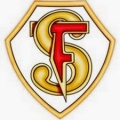 Topics guide: FINAL EXAMAsignatura: InglésNivel: 6º (sexto)Fecha de aplicación: Por definir entre 05 y 06 de diciembre.Profesor(a): Sr. Gino Uribe AlvarezContenidosMaterial de apoyo para estudioUso del tiempo verbal presente continuoTrabajado en clase, guías de estudio, cuaderno.Uso de "modal verbs" básicos: can, may, should, mustTrabajado en cuaderno con power point. Guías extra de estudio.Uso de adjetivos calificativos para describir personas, objetos y paisajesTrabajados en clase, guías de estudio, cuaderno.Vocabulario relacionado con la unidad 1 "What's new" referente a actividades online.Texto del estudiante páginas 8 - 16Uso básico de la forma comparativa tomando como eje la unidad 2 "Our planet"Texto del estudiante páginas 34 - 44Las 7 "R" de reciclaje y tecnicismos vistos en la unidad "changing habits"Texto del estudiante páginas 62 - 70.Uso del tiempo verbal presente simple con la regla de tercera persona singular y sus excepciones.Trabajo en muchas clases, presentaciones power point y varias guías de estudio.